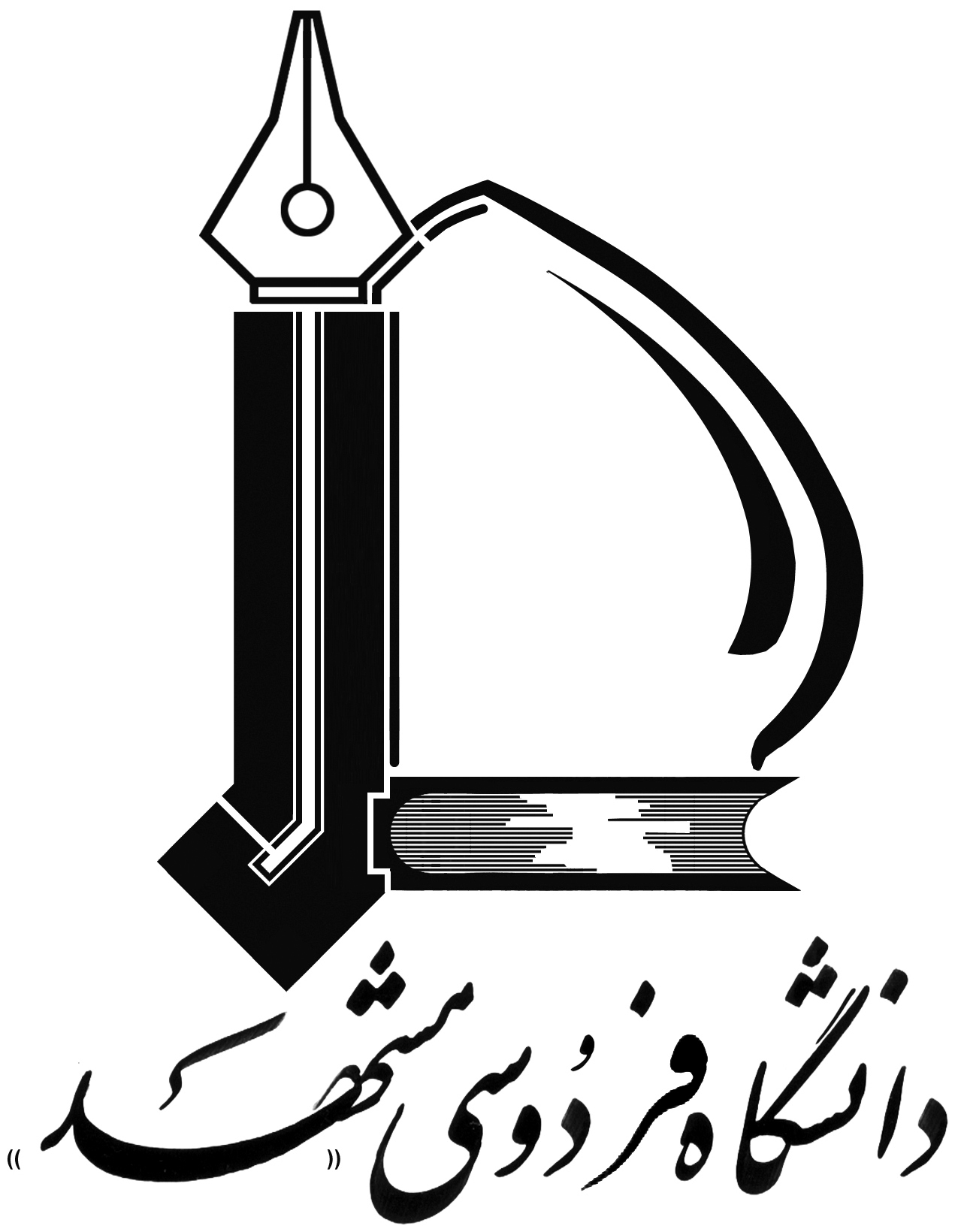  پژوهشکده مطالعات اسلامي در علوم انسانيمشخصات کلی:2- مشخصات استاد راهنما:3- مشخصات دانشجو:4- نظر نهایی پژوهشکده:عنوان پایان‌نامه / رساله به فارسی:عنوان پایان‌نامه / رساله به فارسی:عنوان پایان‌نامه / رساله به انگلیسی:عنوان پایان‌نامه / رساله به انگلیسی:دانشکده / گروه:پردیس / دانشکده:رشته تحصیلی:مقطع تحصیلی:تاریخ احتمالی دفاع:تاريخ تصويب پيشنهاده:پیش‌بینی تعداد استخراج مقاله قابل چاپ در مجلات علمی‌پژوهشي يا همايش‌هاي معتبر:پیش‌بینی تعداد استخراج مقاله قابل چاپ در مجلات علمی‌پژوهشي يا همايش‌هاي معتبر:نام و نام خانوادگی:                                     گروه آموزشی:                                           مرتبه علمي:تلفن:                                                      آدرس ايميل:نام و نام خانوادگی:                                                                                                      تلفن:آدرس ايميل:اينجانب....................................استاد راهنماي آقا/خانم........................ با دریافت حمایت مالی دانشجو از پژوهشکده مطالعات اسلامي در علوم انساني دانشگاه فردوسی مشهد موافقت دارم.                                                                                                                                                                                      امضاء استاد راهنمااينجانب .............................با آگاهي کامل از مفاد دستوراالعمل حمایت از پایان‌نامه / رساله‌های تحصيلات تکميلي درخواست برخورداری از آن را دارم. ضمناً تصوير مصوبه تحصيلات تکميلي و يک نسخه پيشنهاده ضميمه مي باشد.                                                                                                                                                 امضاء دانشجوپژوهشکده مطالعات اسلامی در علوم انساني دانشگاه فردوسی مشهدپيشنهاده ي پایان‌نامه /رساله‌ي آقا/خانم ................................. در اين دانشکده به تصويب رسیده و جهت دریافت حمایت ‌هاي مالی آن پژوهشکده معرفي مي‌شود.                                                                                                                           امضاء معاون دانشکدهنظر مدیر گروه پژوهشي:                                                                                                                 امضاء مدير گروه پژوهشينظر شورای پژوهشي: عنوان پایان‌نامه با موضوعات مورد ِنظر پژوهشکده مطابقت دارد، لذا مطابق آئين‌نامه مورد حمایت قرار خواهد گرفت. عنوان پایان‌نامه با موضوعات مورد ِنظر پژوهشکده مطابقت دارد، لذا مطابق آئين‌نامه مورد حمایت قرار نخواهد گرفت.                                                                                                                   امضاء رئیس پژوهشکده